 Doug Cameron, Monica Chavez-Silva, Gina Falada, Dwight Laidig, Todd Reding, Sarah Seney, Deanna Shorb, Lee Smith & Wanda DeRaad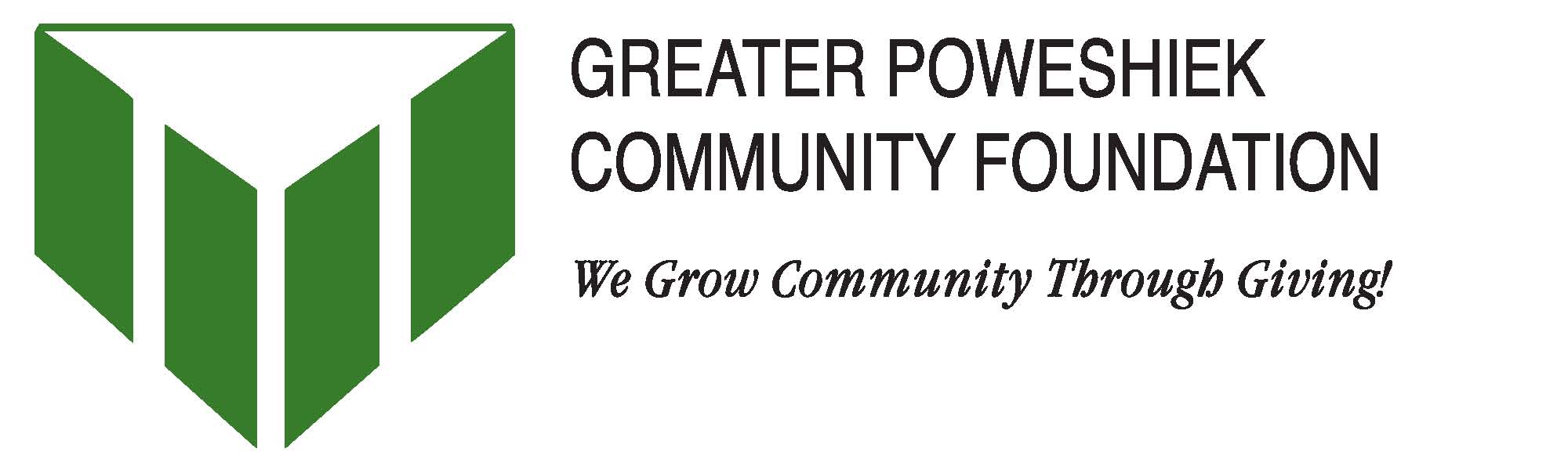 